Publicado en Madrid el 21/04/2023 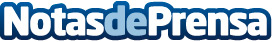 Redkom explica formas sencillas para solucionar la lentitud de los ordenadoresUn ordenador lento puede ser un gran problema, sobre todo cuando el ordenador se utiliza para trabajar. En muchas ocasiones, comprarse un nuevo ordenador puede ser la solución más lógica. Sin embargo, conseguir que el ordenador funcione de forma óptima es mucho más fácil de lo que parece y una empresa de mantenimiento informático explica cómo conseguirloDatos de contacto:Redkom916 587 091Nota de prensa publicada en: https://www.notasdeprensa.es/redkom-explica-formas-sencillas-para Categorias: Nacional Hardware Madrid Otros Servicios http://www.notasdeprensa.es